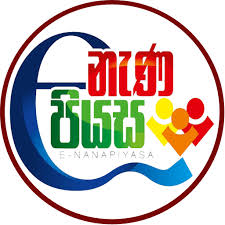 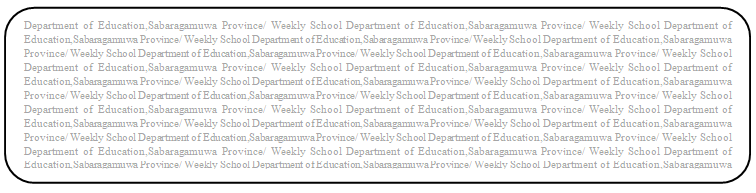 බුද්ධ ධර්මය - 8ශ්‍රේණිය 15 පාඩම - කළොත් යෙහෙකි පව්කම් නොතබා ම සිත1. 15 පාඩමේ 100, 101 පිටු හොඳින් කියවන්න.2. බෞද්ධ කර්ම සංකල්පය හඳුන් වන්න.3. ක්‍රියා මාත්‍රවලට උදාහරණ කතා දෙකක් ලියන්න.